มคอ.3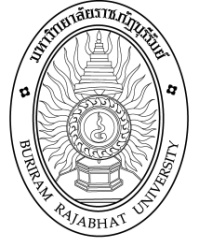 รายละเอียดของรายวิชาหมวดที่ 1 ข้อมูลทั่วไปหมวดที่ 2 จุดมุ่งหมายและวัตถุประสงค์หมวดที่ 3 ลักษณะและการดำเนินการหมวดที่ 4 การพัฒนาผลการเรียนรู้ของนักศึกษาหมวดที่ 5 แผนการสอนและการประเมินผลหมวดที่ 6 ทรัพยากรประกอบการเรียนการสอนหมวดที่ 7 การประเมินและปรับปรุงการดำเนินการของรายวิชาชื่อสถาบันอุดมศึกษา  มหาวิทยาลัยราชภัฏบุรีรัมย์วิทยาเขต/คณะ/ภาควิชา       คณะวิทยาการจัดการ/โปรแกรมวิชาการจัดการทั่วไป1. รหัสและชื่อรายวิชา         3564902  สัมมนาทางการจัดการ2. จำนวนหน่วยกิต         3หน่วยกิต (2-2-5)3. อาจารย์ผู้รับผิดชอบรายวิชาและอาจารย์ผู้สอน         ผศ.ดร.นลินทิพย์ พิมพ์กลัด 4. ภาคการศึกษา/ชั้นปีที่เรียน         ภาคการศึกษาที่ 1/2564  นักศึกษาชั้นปีที่ หมู่ 2 5. รายวิชาที่ต้องเรียนมาก่อน (Pre-requisite) (ถ้ามี)         ไม่มี6. รายวิชาที่ต้องเรียนพร้อมกัน (Co-requisites) (ถ้ามี)         ไม่มี7. สถานที่เรียน         240709 1. จุดมุ่งหมายของรายวิชา    เข้าใจวิธีการและหลักการจัดสัมมนา มีทักษะในการจัดสัมมนา สัมมนากรณีศึกษาและปัญหาสำคัญ ๆ ที่มีผลกระทบต่อการดำเนินงาน บูรณาการทฤษฎี ความรู้ และประสบการณ์ทางด้านการจัดการที่ได้จากการศึกษามาประยุกต์ใช้ในกรณีศึกษาหรือสถานการณ์จริง เพื่อหาแนวทางแก้ไขอย่างเป็นระบบ2. วัตถุประสงค์ในการพัฒนา/ปรับปรุงรายวิชา     เพื่อให้นักศึกษาสามารถบูรณาการวิชาการความรู้ทางด้านการจัดการกับข้อเท็จจริงที่เกิดขึ้น และสามารถฝึกทักษะในการจัดสัมมนาได้1. คำอธิบายรายวิชา     ศึกษาและสัมมนาปัญหาสำคัญ ๆ ที่มีผลกระทบต่อการดำเนินธุรกิจ เน้นทางด้านการจัดการของกลุ่มวิชาชีพ โดยบูรณาการทฤษฎี ความรู้ และประสบการณ์ที่ได้ศึกษามาเพื่อเสริมสร้างให้นักศึกษามีความรู้ความเข้าใจถึงข้อเท็จจริงเกี่ยวกับสภาพและปัญหาต่าง ๆ ของการจัดการในธุรกิจ ใช้กรณีศึกษาหรือสถานการณ์จริง อภิปรายเพื่อหาแนวทางแก้ไขอย่างเป็นระบบ ตลอดจนการฝึกปฏิบัติทักษะการจัดสัมมนาวิชาการ1. คำอธิบายรายวิชา     ศึกษาและสัมมนาปัญหาสำคัญ ๆ ที่มีผลกระทบต่อการดำเนินธุรกิจ เน้นทางด้านการจัดการของกลุ่มวิชาชีพ โดยบูรณาการทฤษฎี ความรู้ และประสบการณ์ที่ได้ศึกษามาเพื่อเสริมสร้างให้นักศึกษามีความรู้ความเข้าใจถึงข้อเท็จจริงเกี่ยวกับสภาพและปัญหาต่าง ๆ ของการจัดการในธุรกิจ ใช้กรณีศึกษาหรือสถานการณ์จริง อภิปรายเพื่อหาแนวทางแก้ไขอย่างเป็นระบบ ตลอดจนการฝึกปฏิบัติทักษะการจัดสัมมนาวิชาการ1. คำอธิบายรายวิชา     ศึกษาและสัมมนาปัญหาสำคัญ ๆ ที่มีผลกระทบต่อการดำเนินธุรกิจ เน้นทางด้านการจัดการของกลุ่มวิชาชีพ โดยบูรณาการทฤษฎี ความรู้ และประสบการณ์ที่ได้ศึกษามาเพื่อเสริมสร้างให้นักศึกษามีความรู้ความเข้าใจถึงข้อเท็จจริงเกี่ยวกับสภาพและปัญหาต่าง ๆ ของการจัดการในธุรกิจ ใช้กรณีศึกษาหรือสถานการณ์จริง อภิปรายเพื่อหาแนวทางแก้ไขอย่างเป็นระบบ ตลอดจนการฝึกปฏิบัติทักษะการจัดสัมมนาวิชาการ1. คำอธิบายรายวิชา     ศึกษาและสัมมนาปัญหาสำคัญ ๆ ที่มีผลกระทบต่อการดำเนินธุรกิจ เน้นทางด้านการจัดการของกลุ่มวิชาชีพ โดยบูรณาการทฤษฎี ความรู้ และประสบการณ์ที่ได้ศึกษามาเพื่อเสริมสร้างให้นักศึกษามีความรู้ความเข้าใจถึงข้อเท็จจริงเกี่ยวกับสภาพและปัญหาต่าง ๆ ของการจัดการในธุรกิจ ใช้กรณีศึกษาหรือสถานการณ์จริง อภิปรายเพื่อหาแนวทางแก้ไขอย่างเป็นระบบ ตลอดจนการฝึกปฏิบัติทักษะการจัดสัมมนาวิชาการ2. จำนวนชั่วโมงที่ใช้ต่อภาคการศึกษา2. จำนวนชั่วโมงที่ใช้ต่อภาคการศึกษา2. จำนวนชั่วโมงที่ใช้ต่อภาคการศึกษา2. จำนวนชั่วโมงที่ใช้ต่อภาคการศึกษาบรรยายสอนเสริมการฝึกปฏิบัติงานภาคสนาม/การฝึกงานการศึกษาด้วยตนเอง10ชั่วโมงการนำเสนอผลการดำเนินงานและการปรับปรุงวิธีการดำเนินงานร่วมกัน1035การประเมินผลการดำเนินงานและปรับปรุงวิธีการดำเนินงานก่อนเข้าพบอาจารย์3. จำนวนชั่วโมงต่อสัปดาห์ที่อาจารย์ให้คำปรึกษาและแนะนำทางวิชาการแก่นักศึกษาเป็นรายบุคคล   - จัดเวลาให้คำปรึกษาแก่นักศึกษาเป็นรายบุคคลหรือรายกลุ่มตามความต้องการโดยมีการนัดหมายตามวันและเวลาที่กำหนดไว้ให้กับนักศึกษา3. จำนวนชั่วโมงต่อสัปดาห์ที่อาจารย์ให้คำปรึกษาและแนะนำทางวิชาการแก่นักศึกษาเป็นรายบุคคล   - จัดเวลาให้คำปรึกษาแก่นักศึกษาเป็นรายบุคคลหรือรายกลุ่มตามความต้องการโดยมีการนัดหมายตามวันและเวลาที่กำหนดไว้ให้กับนักศึกษา3. จำนวนชั่วโมงต่อสัปดาห์ที่อาจารย์ให้คำปรึกษาและแนะนำทางวิชาการแก่นักศึกษาเป็นรายบุคคล   - จัดเวลาให้คำปรึกษาแก่นักศึกษาเป็นรายบุคคลหรือรายกลุ่มตามความต้องการโดยมีการนัดหมายตามวันและเวลาที่กำหนดไว้ให้กับนักศึกษา3. จำนวนชั่วโมงต่อสัปดาห์ที่อาจารย์ให้คำปรึกษาและแนะนำทางวิชาการแก่นักศึกษาเป็นรายบุคคล   - จัดเวลาให้คำปรึกษาแก่นักศึกษาเป็นรายบุคคลหรือรายกลุ่มตามความต้องการโดยมีการนัดหมายตามวันและเวลาที่กำหนดไว้ให้กับนักศึกษา1. คุณธรรม จริยธรรม1.1 คุณธรรม จริยธรรมที่ต้องพัฒนา        พัฒนาผู้เรียนให้มีความรับผิดชอบ มีวินัย มีจรรยาบรรณวิชาชีพ ภาวะผู้นำ และสร้างจริยธรรมในการดำเนินธุรกิจในอนาคต โดยมีคุณธรรม จริยธรรมตามคุณสมบัติหลักสูตร  ดังนี้ ตระหนักในคุณค่าและคุณธรรม จริยธรรม เสียสละ และซื้อสัตย์สุจริต มีวินัย  ตรงต่อเวลา และความรับผิดชอบต่อตนเองและสงคม มีภาวะความเป็นผู้นำและผู้ตาม สามารถทำงานเป็นทีมและสามารถแก้ไขข้อขัดแย้งและลำดับความสำคัญ เคารพสิทธิและรับฟังความคิดเห็นผู้อื่น  รวมทั้งเคารพในคุณค่าและศักดิ์ศรีของความเป็นมนุษย์ เคารพกฎระเบียบและข้อบังคับต่าง ๆ ขององค์กรและสังคม สามารถวิเคราะห์ผลกระทบจากการวิเคราะห์แนวโน้มธุรกิจลการลงทุนบุคคลองค์กรและสังคม มีจรรยาบรรณทางวิชาการและวิชาชีพ1.2 วิธีการสอน        บรรยายพร้อมยกตัวอย่างกรณีศึกษา เกี่ยวกับประเด็นทางจริยธรรมที่เกี่ยวข้องกับ เช่น การใช้ Wed-board การขายของผ่านอินเตอร์เน็ต โดยมีวัตถุประสงค์ไม่สุจริต หรือจากมิจฉาชีพ การป้องกันตนเอง อภิปรายกลุ่ม กำหนดให้นักศึกษาหาตัวอย่างที่เกี่ยวข้อง หรือกำหนดบทบาทสมมุติ1.3 วิธีการประเมินผล  พฤติกรรมการเข้าเรียน และส่งงานที่ได้รับมอบหมายตามขอบเขตที่ให้และตรงเวลา1.3.2   มีการอ้างอิงเอกสารที่ได้นำมาทำรายงาน อย่างถูกต้องและเหมาะสม1.3.3   ประเมินผลการวิเคราะห์กรณีศึกษา1.3.4   ประเมินผลการนำเสนอรายงานที่มอบหมาย2. ความรู้ความรู้ที่ต้องได้รับ       ได้ความรู้เกี่ยวกับการสัมมนาปัญหาสำคัญ ๆ ที่มีผลกระทบต่อการดำเนินธุรกิจ เน้นทางด้านการจัดการของกลุ่มวิชาชีพ โดยสามารถบูรณาการทฤษฎี ความรู้ และประสบการณ์ที่ได้ศึกษามา     เพื่อเสริมสร้างให้นักศึกษามีความรู้ความเข้าใจถึงข้อเท็จจริงเกี่ยวกับสภาพและปัญหาต่าง ๆ ของการจัดการในธุรกิจ ใช้กรณีศึกษาหรือสถานการณ์จริง อภิปรายเพื่อหาแนวทางแก้ไขอย่างเป็นระบบ ตลอดจนนักศึกษาสามารถปฏิบัติทักษะการจัดสัมมนาวิชาการได้วิธีการสอน     บรรยาย  อภิปราย การทำงานกลุ่ม  การนำเสนอรายงาน การวิเคราะห์กรณีศึกษา    และมอบหมายให้ค้นหาบทความ ข้อมูลที่เกี่ยวข้อง นำมาสรุปโดยการจัดสัมมนาภายในห้องเรียน    ซึ่งนักศึกษาจะนำเสนอในฐานะผู้เชี่ยวชาญทางด้านการจัดการในการเป็นวิทยากรในการสัมมนา โดยการศึกษาจะใช้ปัญหาและโครงงาน Problem – based Learning และเน้นผู้เรียนเป็นสำคัญวิธีการประเมินผล2.3.1   ทดสอบย่อย สอบกลางภาค สอบปลายภาค ด้วยข้อสอบที่เน้นการวัดหลักการและทฤษฏี2.3.2   ประเมินจากการนำเสนอผลการค้นคว้าข้อมูล  กรณีศึกษา หรือโจทย์จาก Problem – based Learning3. ทักษะทางปัญญา3.1 ทักษะทางปัญญาที่ต้องพัฒนา      นักศึกษาจะเกิดทักษะในการสัมมนาปัญหาสำคัญ ๆ ที่มีผลกระทบต่อการดำเนินธุรกิจ      เน้นทางด้านการจัดการของกลุ่มวิชาชีพ โดยบูรณาการทฤษฎี ความรู้ และประสบการณ์ที่ได้ศึกษามาเพื่อเสริมสร้างให้นักศึกษามีความรู้ความเข้าใจถึงข้อเท็จจริงเกี่ยวกับสภาพและปัญหาต่าง ๆ ของการจัดการในธุรกิจ ใช้กรณีศึกษาหรือสถานการณ์จริง อภิปรายเพื่อหาแนวทางแก้ไขอย่างเป็นระบบ ตลอดจนการฝึกปฏิบัติทักษะการจัดสัมมนาวิชาการวิธีการสอน     3.2.1   การมอบให้นักศึกษาทำโครงงานหรือกรณีศึกษาที่ให้วิเคราะห์และแก้ไขปัญหา และการนำเสนอผลงาน     3.2.2   อภิปรายกลุ่ม     3.2.3   วิเคราะห์กรณีศึกษาในการนำเทคโนโลยีสารสนเทศที่เหมาะสม     3.2.4   การสะท้อนแนวคิดจากการประพฤติวิธีการประเมินผล      3.3.1   สอบกลางภาคและปลายภาค  โดยเน้นข้อสอบที่มีการวิเคราะห์สถานการณ์ หรือวิเคราะห์แนวคิดในการประยุกต์ใช้ความรู้ทางด้านการจัดการ      3.3.2   วัดผลจากการประเมินโครงการ  การนำเสนอผลงาน      3.3.3   สังเกตพฤติกรรมการแก้ไขปัญหา4. ทักษะความสัมพันธ์ระหว่างบุคคลและความรับผิดชอบทักษะความสัมพันธ์ระหว่างบุคคลและความรับผิดชอบที่ต้องพัฒนา4.1.1 ทักษะความสัมพันธ์ระหว่างบุคคลและความรับผิดชอบ ที่ต้องพัฒนาพัฒนาทักษะในการสร้างสัมพันธภาพระหว่างผู้เรียนด้วยกัน  พัฒนาความเป็นผู้นำและผู้ตามในการทำงานเป็นทีม     4.1.4   พัฒนาการเรียนรู้ด้วยตนเอง และมีความรับผิดชอบในงานที่มอบหมายให้ครบถ้วนตามกำหนดเวลา4.2 วิธีการสอน    4.2.1   จัดกิจกรรมกลุ่มในการวิเคราะห์กรณีศึกษา
    4.2.2   มอบหมายงานรายกลุ่มและรายบุคคล เช่น การค้นคว้านวัตกรรมและการจัดการการเปลี่ยนแปลง การนำตัวอย่างของธุรกิจ หรือ อ่านบทความที่เกี่ยวข้องกับรายวิชา
    4.2.3   การนำเสนอรายงาน4.3 วิธีการประเมินผล      4.3.1   ประเมินตนเอง และเพื่อนด้วยแบบฟอร์มที่กำหนด      4.3.2  ประเมินจากรายงานที่นำเสนอ  พฤติกรรมการทำงานเป็นทีม      4.3.3   ประเมินจากรายงานการศึกษาด้วยตนเอง   5. ทักษะการวิเคราะห์เชิงตัวเลข การสื่อสาร และการใช้เทคโนโลยีสารสนเทศทักษะการวิเคราะห์เชิงตัวเลข การสื่อสาร และการใช้เทคโนโลยีสารสนเทศที่ต้องพัฒนา    5.1.1 ทักษะการคิดคำนวณ เชิงตัวเลข    5.1.2 พัฒนาทักษะในการสื่อสารทั้งการพูด การฟัง การแปล การเขียน โดยการทำรายงาน และนำเสนอในชั้นเรียนพัฒนาทักษะในการวิเคราะห์ข้อมูลจากกรณีศึกษาพัฒนาทักษะในการสืบค้น  ข้อมูลทางอินเตอร์เน็ต    5.1.5 ทักษะการใช้เทคโนโลยีสารสนเทศในการสื่อสาร เช่น การส่งทางอีเมล์ การสร้างห้องแสดงความคิดเห็นในเรื่องต่าง ๆ เช่น Wed Board Blog, e-mail, facebook     5.1.6   ทักษะในการนำเสนอรายงานโดยใช้รูปแบบ เครื่องมือ และเทคโนโลยีที่เหมาะสมพัฒนาทักษะการใช้เทคโนโลยีในการนำเสนอผลงาน5.2 วิธีการสอน     5.2.1   มอบหมายงานให้ศึกษาค้นคว้าด้วยตนเอง จากเว็บไซต์สื่อการสอน E- Learning และทำรายงานโดยเน้นการนำตัวเลข หรือมีสถิติอ้างอิง จากแหล่งที่มาข้อมูลที่น่าเชื่อถือ     5.2.2   นำเสนอโดยรูปแบบและเทคโนโลยีที่เหมาะสม    5.3 วิธีการประเมินผล      5.3.1   ประเมินจากรายงาน และรูปแบบการนำเสนอด้วยสื่อเทคโนโลยี      5.3.2   ประเมินจากการมีส่วนร่วมในการอภิปรายและวิธีการอภิปราย1. แผนการสอนสัปดาห์ที่หัวข้อ/รายละเอียดหัวข้อ/รายละเอียดจำนวนชั่วโมงกิจกรรมการเรียนการสอนและสื่อที่ใช้ผู้สอน11. ทฤษฎี บทที่ 1 ความรู้พื้นฐานเกี่ยวกับการสัมมนา2. ปฏิบัติ 2.1 อธิบายเกี่ยวกับการจัดสัมมนาในห้องเรียน โดยการนำกรณีศึกษาของหน่วยงาน องค์กร ทั้งภาครัฐและเอกชนมาเป็นกรณีศึกษาในการศึกษา ในฐานะที่นักศึกษาเป็นผู้เชี่ยวชาญทางด้านการจัดการ โดยเป็นวิทยากรในการสัมมนา2.2 วางแผนการฝึกจัดทำโครงการสัมมนาทางวิชาการ การแต่งตั้งคณะกรรมการดำเนินงาน การเขียนตัวโครงการ และการแบ่งภาระหน้าที่ในการจัดโครงการสัมมนาทางวิชาการ1. ทฤษฎี บทที่ 1 ความรู้พื้นฐานเกี่ยวกับการสัมมนา2. ปฏิบัติ 2.1 อธิบายเกี่ยวกับการจัดสัมมนาในห้องเรียน โดยการนำกรณีศึกษาของหน่วยงาน องค์กร ทั้งภาครัฐและเอกชนมาเป็นกรณีศึกษาในการศึกษา ในฐานะที่นักศึกษาเป็นผู้เชี่ยวชาญทางด้านการจัดการ โดยเป็นวิทยากรในการสัมมนา2.2 วางแผนการฝึกจัดทำโครงการสัมมนาทางวิชาการ การแต่งตั้งคณะกรรมการดำเนินงาน การเขียนตัวโครงการ และการแบ่งภาระหน้าที่ในการจัดโครงการสัมมนาทางวิชาการ2- อธิบายรายวิชา โดยใช้สื่อ Power Point- อภิปราย ซักถาม- การทบทวนหัวข้อธุรกิจผศ.ดร.นลินทิพย์11. ทฤษฎี บทที่ 1 ความรู้พื้นฐานเกี่ยวกับการสัมมนา2. ปฏิบัติ 2.1 อธิบายเกี่ยวกับการจัดสัมมนาในห้องเรียน โดยการนำกรณีศึกษาของหน่วยงาน องค์กร ทั้งภาครัฐและเอกชนมาเป็นกรณีศึกษาในการศึกษา ในฐานะที่นักศึกษาเป็นผู้เชี่ยวชาญทางด้านการจัดการ โดยเป็นวิทยากรในการสัมมนา2.2 วางแผนการฝึกจัดทำโครงการสัมมนาทางวิชาการ การแต่งตั้งคณะกรรมการดำเนินงาน การเขียนตัวโครงการ และการแบ่งภาระหน้าที่ในการจัดโครงการสัมมนาทางวิชาการ1. ทฤษฎี บทที่ 1 ความรู้พื้นฐานเกี่ยวกับการสัมมนา2. ปฏิบัติ 2.1 อธิบายเกี่ยวกับการจัดสัมมนาในห้องเรียน โดยการนำกรณีศึกษาของหน่วยงาน องค์กร ทั้งภาครัฐและเอกชนมาเป็นกรณีศึกษาในการศึกษา ในฐานะที่นักศึกษาเป็นผู้เชี่ยวชาญทางด้านการจัดการ โดยเป็นวิทยากรในการสัมมนา2.2 วางแผนการฝึกจัดทำโครงการสัมมนาทางวิชาการ การแต่งตั้งคณะกรรมการดำเนินงาน การเขียนตัวโครงการ และการแบ่งภาระหน้าที่ในการจัดโครงการสัมมนาทางวิชาการ2- Focus Group โดยมีอาจารย์เข้าเป็นที่ปรึกษาผศ.ดร.นลินทิพย์21. ทฤษฎี บทที่ 2 หลักการและแนวคิดเกี่ยวกับการสัมมนา2. ปฏิบัติ 2.1 อธิบายและฝึกการตั้งหัวข้อในการสัมมนาจากกรณีศึกษา2.2 ติดตามงานในการจัดทำโครงการสัมมนาทางวิชาการจากคณะกรรมการฝ่ายต่าง ๆ ที่มอบหมายงานไป1. ทฤษฎี บทที่ 2 หลักการและแนวคิดเกี่ยวกับการสัมมนา2. ปฏิบัติ 2.1 อธิบายและฝึกการตั้งหัวข้อในการสัมมนาจากกรณีศึกษา2.2 ติดตามงานในการจัดทำโครงการสัมมนาทางวิชาการจากคณะกรรมการฝ่ายต่าง ๆ ที่มอบหมายงานไป1- บรรยายโดยใช้สื่อ Power Point- การนำเสนอหัวข้อหัวธุรกิจ - การวิเคราะห์สภาพแวดล้อม- การกำหนดกลยุทธ์ในระดับต่างผศ.ดร.นลินทิพย์21. ทฤษฎี บทที่ 2 หลักการและแนวคิดเกี่ยวกับการสัมมนา2. ปฏิบัติ 2.1 อธิบายและฝึกการตั้งหัวข้อในการสัมมนาจากกรณีศึกษา2.2 ติดตามงานในการจัดทำโครงการสัมมนาทางวิชาการจากคณะกรรมการฝ่ายต่าง ๆ ที่มอบหมายงานไป1. ทฤษฎี บทที่ 2 หลักการและแนวคิดเกี่ยวกับการสัมมนา2. ปฏิบัติ 2.1 อธิบายและฝึกการตั้งหัวข้อในการสัมมนาจากกรณีศึกษา2.2 ติดตามงานในการจัดทำโครงการสัมมนาทางวิชาการจากคณะกรรมการฝ่ายต่าง ๆ ที่มอบหมายงานไป3- Focus Group โดยมีอาจารย์/ผู้ประกอบการเข้าเป็นที่ปรึกษาผศ.ดร.นลินทิพย์31. ทฤษฎี บทที่ 3 บุคลากรที่เกี่ยวข้องกับการสัมมนา2. ปฏิบัติ 2.1 อธิบาย หลักเกณฑ์ในการวิเคราะห์กรณีศึกษาและนักศึกษาฝึกการวิเคราะห์กรณีศึกษา2.2 ติดตามงานในการจัดทำโครงการสัมมนาทางวิชาการจากคณะกรรมการฝ่ายต่าง ๆ ที่มอบหมายงานไป11- บรรยายโดยใช้สื่อ Power Point- อภิปราย ซักถามผศ.ดร.นลินทิพย์31. ทฤษฎี บทที่ 3 บุคลากรที่เกี่ยวข้องกับการสัมมนา2. ปฏิบัติ 2.1 อธิบาย หลักเกณฑ์ในการวิเคราะห์กรณีศึกษาและนักศึกษาฝึกการวิเคราะห์กรณีศึกษา2.2 ติดตามงานในการจัดทำโครงการสัมมนาทางวิชาการจากคณะกรรมการฝ่ายต่าง ๆ ที่มอบหมายงานไป33- Focus Group โดยมีอาจารย์/ผู้ประกอบการเข้าเป็นที่ปรึกษา41. ทฤษฎี บทที่ 4 กระบวนการจัดการสัมมนา2. ปฏิบัติ 2.1 ให้คำปรึกษานักศึกษาในการวิเคราะห์กรณีศึกษาของนักศึกษาแต่ละกลุ่มในการเตรียมตัวสัมมนา ในฐานะที่นักศึกษาเป็นผู้เชี่ยวชาญทางด้านการจัดการ โดยเป็นวิทยากรในการสัมมนา2.2 ติดตามงานในการจัดทำโครงการสัมมนาทางวิชาการจากคณะกรรมการฝ่ายต่าง ๆ ที่มอบหมายงานไป44- การนำเสนอกลยุทธ์โดยนักศึกษาและการสอบปกป้องกลยุทธ์จากอาจารย์และผู้ประกอบการ- การสรุปผลการเรียนรู้ผศ.ดร.นลินทิพย์51. ทฤษฎี บทที่ 5 เทคนิคการจัดสัมมนา2. ปฏิบัติ 2.1 ให้คำปรึกษานักศึกษาในการวิเคราะห์กรณีศึกษาของนักศึกษาแต่ละกลุ่มในการเตรียมตัวสัมมนา ในฐานะที่นักศึกษาเป็นผู้เชี่ยวชาญทางด้านการจัดการ โดยเป็นวิทยากรในการสัมมนา2.2 ติดตามงานในการจัดทำโครงการสัมมนาทางวิชาการจากคณะกรรมการฝ่ายต่าง ๆ ที่มอบหมายงานไป44- นักศึกษาลงภาคสนามตามตารางที่กำหนด- นักศึกษาสรุปผลการดำเนินงานการปรับปรุงผลการดำเนินงาน- นำผลที่ได้เข้าพบอาจารย์เพื่อรายงานผลและปรึกษาเฉพาะกรณีผศ.ดร.นลินทิพย์61. ทฤษฎี บทที่ 6 งานเอกสารที่เกี่ยวกับการจัดการสัมมนา2. ปฏิบัติ 2.1 ให้คำปรึกษานักศึกษาในการวิเคราะห์กรณีศึกษาของนักศึกษาแต่ละกลุ่มในการเตรียมตัวสัมมนา ในฐานะที่นักศึกษาเป็นผู้เชี่ยวชาญทางด้านการจัดการ โดยเป็นวิทยากรในการสัมมนา2.2 ติดตามงานในการจัดทำโครงการสัมมนาทางวิชาการจากคณะกรรมการฝ่ายต่าง ๆ ที่มอบหมายงานไป44- นักศึกษาลงภาคสนามตามตารางที่กำหนด- นักศึกษาสรุปผลการดำเนินงานการปรับปรุงผลการดำเนินงาน- นำผลที่ได้เข้าพบอาจารย์เพื่อรายงานผลและปรึกษาเฉพาะกรณีผศ.ดร.นลินทิพย์71. ทฤษฎี บทที่ 7 กิจกรรมกลุ่มสัมพันธ์ที่ใช้ในการสัมมนา2. ปฏิบัติ 2.1 นักศึกษาจัดโครงการสัมมนาทางวิชาการ44- นักศึกษาลงภาคสนามตามตารางที่กำหนด- นักศึกษาสรุปผลการดำเนินงานการปรับปรุงผลการดำเนินงาน- นำผลที่ได้เข้าพบอาจารย์เพื่อรายงานผลและปรึกษาเฉพาะกรณีผศ.ดร.นลินทิพย์81. ทฤษฎี บทที่ 8 การนำเสนอภาพลักษณ์ต่อที่ประชุมสัมมนาและแนวโน้มการจัดการสัมมนาในอนาคต2. ปฏิบัติ 2.1 ให้คำปรึกษานักศึกษาในการวิเคราะห์กรณีศึกษาของนักศึกษาแต่ละกลุ่มในการเตรียมตัวสัมมนา ในฐานะที่นักศึกษาเป็นผู้เชี่ยวชาญทางด้านการจัดการ โดยเป็นวิทยากรในการสัมมนา2.2 จัดทำสรุปการจัดทำโครงการสัมมนาทางวิชาการ44- นักศึกษาลงภาคสนามตามตารางที่กำหนด- นักศึกษาสรุปผลการดำเนินงานการปรับปรุงผลการดำเนินงาน- นำผลที่ได้เข้าพบอาจารย์เพื่อรายงานผลและปรึกษาเฉพาะกรณีผศ.ดร.นลินทิพย์9สอบระหว่างภาค44-การนำเสนอผลการปฏิบัติงานโดยเทียบกับเป้าหมายที่กำหนดไว้-การนำเสนอผลการใช้ข้อมูลการดำเนินงานเพื่อปรับปรุงงาน-การสังเคราะห์องค์ความรู้จากการดำเนินงานผศ.ดร.นลินทิพย์101. ปฏิบัติ 1.1 ให้คำปรึกษานักศึกษาในการวิเคราะห์กรณีศึกษาของนักศึกษาแต่ละกลุ่มในการเตรียมตัวสัมมนาในฐานะที่นักศึกษาเป็นผู้เชี่ยวชาญทางด้านการจัดการ โดยเป็นวิทยากรในการสัมมนา1.2 เตรียมวางแผนการจัดสัมมนาในชั้นเรียน1.3 ติดตามการจัดทำสรุปการจัดทำโครงการสัมมนาทางวิชาการ44-การนำเสนอผลการปฏิบัติงานโดยเทียบกับเป้าหมายที่กำหนดไว้-การนำเสนอผลการใช้ข้อมูลการดำเนินงานเพื่อปรับปรุงงาน-การสังเคราะห์องค์ความรู้จากการดำเนินงานผศ.ดร.นลินทิพย์111. ปฏิบัติ 1.1 นักศึกษากลุ่มที่ 1-2 จัดโครงการสัมมนาทางวิชาการในชั้นเรียน ในฐานะที่นักศึกษาเป็นผู้เชี่ยวชาญทางด้านการจัดการ โดยเป็นวิทยากรในการสัมมนา1.2 ติดตามการจัดทำสรุปการจัดทำโครงการสัมมนาทางวิชาการ44-การนำเสนอผลการปฏิบัติงานโดยเทียบกับเป้าหมายที่กำหนดไว้-การนำเสนอผลการใช้ข้อมูลการดำเนินงานเพื่อปรับปรุงงาน-การสังเคราะห์องค์ความรู้จากการดำเนินงานผศ.ดร.นลินทิพย์121. ปฏิบัติ 1.1 นักศึกษากลุ่มที่ 3-4 จัดโครงการสัมมนาทางวิชาการในชั้นเรียน ในฐานะที่นักศึกษาเป็นผู้เชี่ยวชาญทางด้านการจัดการ โดยเป็นวิทยากรในการสัมมนา1.2 ติดตามการจัดทำสรุปการจัดทำโครงการสัมมนาทางวิชาการ44-การนำเสนอผลการปฏิบัติงานโดยเทียบกับเป้าหมายที่กำหนดไว้-การนำเสนอผลการใช้ข้อมูลการดำเนินงานเพื่อปรับปรุงงาน-การสังเคราะห์องค์ความรู้จากการดำเนินงานผศ.ดร.นลินทิพย์131. ปฏิบัติ 1.1 นักศึกษากลุ่มที่ 5-6 จัดโครงการสัมมนาทางวิชาการในชั้นเรียน ในฐานะที่นักศึกษาเป็นผู้เชี่ยวชาญทางด้านการจัดการ โดยเป็นวิทยากรในการสัมมนา1.2 ติดตามการจัดทำสรุปการจัดทำโครงการสัมมนาทางวิชาการ   4   4-การนำเสนอผลการปฏิบัติงานโดยเทียบกับเป้าหมายที่กำหนดไว้-การนำเสนอผลการใช้ข้อมูลการดำเนินงานเพื่อปรับปรุงงาน-การสังเคราะห์องค์ความรู้จากการดำเนินงานผศ.ดร.นลินทิพย์141. ปฏิบัติ 1.1 นักศึกษากลุ่มที่ 7-8 จัดโครงการสัมมนาทางวิชาการในชั้นเรียน ในฐานะที่นักศึกษาเป็นผู้เชี่ยวชาญทางด้านการจัดการ โดยเป็นวิทยากรในการสัมมนา1.2 ติดตามการจัดทำสรุปการจัดทำโครงการสัมมนาทางวิชาการ44-การนำเสนอผลการปฏิบัติงานโดยเทียบกับเป้าหมายที่กำหนดไว้-การนำเสนอผลการใช้ข้อมูลการดำเนินงานเพื่อปรับปรุงงาน-การสังเคราะห์องค์ความรู้จากการดำเนินงานผศ.ดร.นลินทิพย์151. ปฏิบัติ 1.1 นักศึกษากลุ่มที่ 9-10 จัดโครงการสัมมนาทางวิชาการในชั้นเรียน ในฐานะที่นักศึกษาเป็นผู้เชี่ยวชาญทางด้านการจัดการ โดยเป็นวิทยากรในการสัมมนา1.2 ติดตามการจัดทำสรุปการจัดทำโครงการสัมมนาทางวิชาการ44-การนำเสนอผลการปฏิบัติงานโดยเทียบกับเป้าหมายที่กำหนดไว้-การนำเสนอผลการใช้ข้อมูลการดำเนินงานเพื่อปรับปรุงงาน-การสังเคราะห์องค์ความรู้จากการดำเนินงานผศ.ดร.นลินทิพย์16การทดสอบปลายภาค รวมรวม45452. แผนการประเมินผลการเรียนรู้กิจกรรมที่ผลการเรียนรู้วิธีการประเมินสัปดาห์ที่ประเมินสัดส่วนของการประเมินผล1- คุณธรรม จริยธรรม- พฤติกรรมการเข้าเรียน- การตรงต่อเวลา และการแต่งกายตลอดภาคการศึกษา10%2- ความรู้- ทักษะทางปัญญา- ความสามารถในการประยุกต์ใช้ศาสตร์ที่เกี่ยวข้องในการแก้ไขปัญหา- ผลการดำเนินงานเมื่อเทียบกับเป้าหมาย- การวิเคราะห์สถิติ การ        พยากรณ์ ตลอดภาคการศึกษา20%3- ความรู้- ทักษะทางปัญญา- ทักษะความสัมพันธ์ระหว่างบุคคลและความรับผิดชอบ- ทักษะการวิเคราะห์เชิงตัวเลขการสื่อสารและการใช้เทคโนโลยีสารสนเทศ- ความสามารถในการประยุกต์ใช้ศาสตร์ที่เกี่ยวข้องในการแก้ไขปัญหา- ผลการดำเนินงานเมื่อเทียบกับเป้าหมาย- การวิเคราะห์สถิติ การ        พยากรณ์ ตลอดภาคการศึกษา30%4- ความรู้- ทักษะทางปัญญา- ทักษะความสัมพันธ์ระหว่างบุคคลและความรับผิดชอบ- ทักษะการวิเคราะห์เชิงตัวเลขการสื่อสารและการใช้เทคโนโลยีสารสนเทศ- กิจกรรมการนำเสนอในชั้นเรียน การวิเคราะห์กรณีศึกษา และการแสดงความคิดเห็นตลอดภาคการศึกษา20%5- ความรู้- ทักษะทางปัญญา- การสอบปกป้องหัวข้อ - การสรุปผลการปฏิบัติงานครั้งที่ 1- การถอดผลการเรียนรู้- การตอบปัญหาและการแก้ไชสถานการณ์ในภาวการณ์ต่างๆ4913ตลอดภาคการศึกษา15%6- ความรู้- ทักษะทางปัญญา- การสอบปกป้องหัวข้อ - การสรุปผลการปฏิบัติงานครั้งที่ 1- การถอดผลการเรียนรู้- การตอบปัญหาและการแก้ไชสถานการณ์ในภาวการณ์ต่างๆ4913ตลอดภาคการศึกษา15%1. ตำราและเอกสารหลัก    ไพพรรณ เกียรติโชคชัย. การจัดการสัมมนาสู่ความเป็นเลิศ. พิมพ์ครั้งที่ 4 .กรุงเทพมหานคร : การศึกษา ,             2548.   เกษกานดา สุภาพจน์.การจัดสัมมนา.พิมพ์ครั้งที่ 1.กรุงเทพมหานคร:ศูนย์ส่งเสิรมวิชาการ,2549.2. เอกสารและข้อมูลสำคัญ3. เอกสารและข้อมูลแนะนำ1. กลยุทธ์การประเมินประสิทธิผลของรายวิชาโดยนักศึกษา    การประเมินประสิทธิผลของรายวิชาภาวะผู้นำและการจัดการยุคใหม่ โดยนักศึกษา ได้จัดกิจกรรมดังนี้    - แบบประเมินการสอน และข้อเสนอแนะจากนักศึกษา    - การสนทนากลุ่มระหว่างผู้สอนและผู้เรียน    - การสังเกตการณ์จากพฤติกรรมของผู้เรียน2. กลยุทธ์การประเมินการสอน    - พิจารณาจากผลการสอบ    - การทวนสอบผลประเมินการเรียนรู้    - ระดับผลการเรียนของนักศึกษา3. การปรับปรุงการสอน     ภายหลังจากได้ผลการประเมินการสอนในข้อ 2 แล้ว ได้มีการนำข้อมูลมาวิเคราะห์เพื่อหาแนวทางปรับปรุงและพัฒนาการเรียนการสอนให้ดียิ่งขึ้น 4. การทวนสอบมาตรฐานผลสัมฤทธิ์ของนักศึกษาในรายวิชา     ในกระบวนการเรียนการสอน ได้มีการทวนสอบผลสัมฤทธิ์ของนักศึกษาในรายวิชาตามหัวข้อที่คาดหวังจากการเรียนรู้ในรายวิชา ดังนี้     - การทวนสอบการให้คะแนนโดยประธานโปรแกรมวิชาฯ และคณบดี5. การดำเนินการทบทวนและการวางแผนปรับปรุงประสิทธิผลของรายวิชา     การดำเนินการทบทวนและวางแผนปรับปรุงประสิทธิผลของรายวิชาเพื่อให้มีคุณภาพมากขึ้น ได้ดำเนินการดังนี้- ปรับปรุงรายวิชาทุกปี หรือตามข้อเสนอแนะและผลการทวนสอบมาตรฐานผลสัมฤทธิ์ - จัดการเรียนการสอนที่หลากหลาย เพื่อให้นักศึกษาได้มีมุมมองที่หลากหลายมากขึ้น